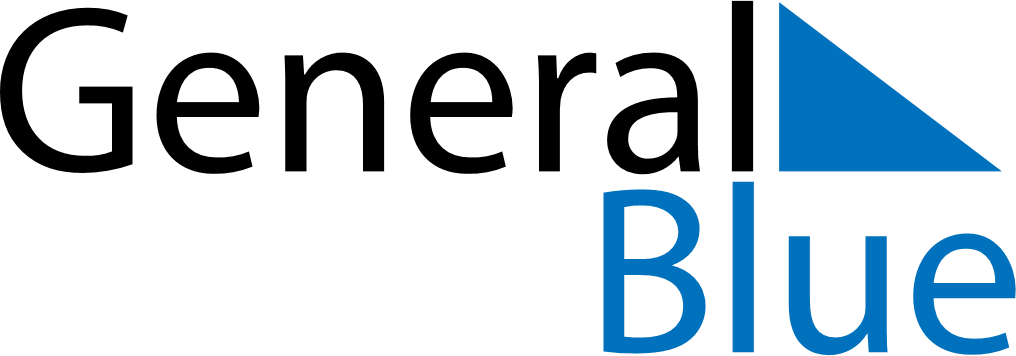 Weekly CalendarMay 30, 2027 - June 5, 2027Weekly CalendarMay 30, 2027 - June 5, 2027Weekly CalendarMay 30, 2027 - June 5, 2027Weekly CalendarMay 30, 2027 - June 5, 2027Weekly CalendarMay 30, 2027 - June 5, 2027Weekly CalendarMay 30, 2027 - June 5, 2027SUNDAYMay 30MONDAYMay 31TUESDAYJun 01WEDNESDAYJun 02THURSDAYJun 03FRIDAYJun 04SATURDAYJun 05